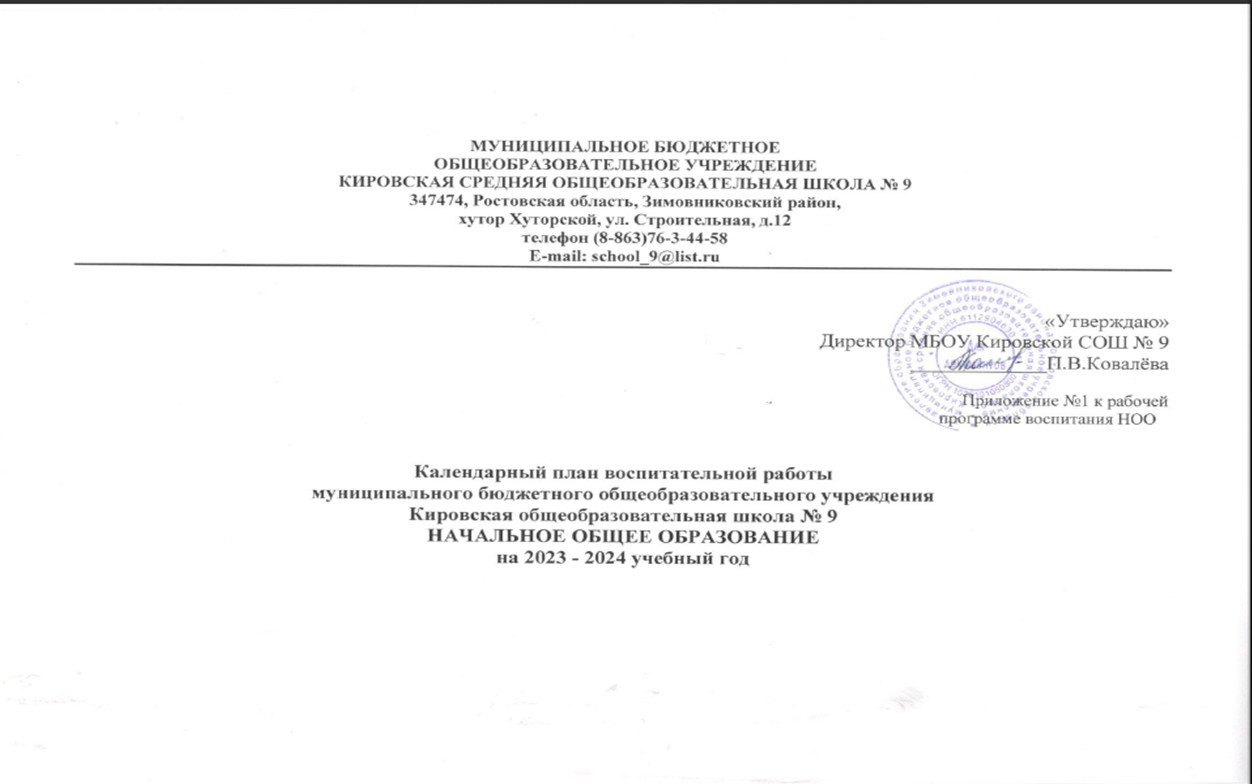 Цель и задачивоспитательной системы в МБОУ Кировской СОШ № 9  для НОО
в 2023-2024 учебном годуЦель воспитательной работы:- развитие личности, создание условий для самоопределения и социализации на основе социокультурных, духовно-нравственных ценностей и принятых в российском обществе правил и норм поведения в интересах человека, семьи, общества и государства;- формирование у обучающихся чувства патриотизма, гражданственности, уважения к памяти защитников Отечества и подвигам Героев Отечества, закону и правопорядку, человеку труда и старшему поколению, взаимного уважения, бережного отношения к культурному наследию и традициям многонационального народа Российской Федерации, природе и окружающей среде.Основные задачи воспитательной работы:- формирование у детей гражданско-патриотического сознания, уважения к правам и обязанностям человека;- формирование мировоззрения и системы базовых ценностей личности, приобщение детей к общечеловеческим нормам морали;- обеспечение развития личности и ее социально-психологической поддержки, создание условий для становления активной жизненной позиции;- формирование потребности к саморазвитию, способности успешно адаптироваться в окружающем мире;- воспитание внутренней потребности личности в здоровом образе жизни, негативного отношения к вредным привычкам;- содействие всестороннему развитию школьников, формирование у них активной жизненной позиции через деятельность РДДМ «Движение первых»;- организация инновационной работы и расширение воспитательного пространства в области воспитания и дополнительного образования;- совершенствование системы семейного воспитания, повышение воспитательного потенциала семьи;- выстраивание системы профессиональной ориентации обучающихся, которая реализуется в образовательной, воспитательной и иных видах деятельности.2023 год -  Год педагога и наставника2024 год – Год Российской Академии наукСобытия. МероприятияСобытия. МероприятияКлассыКлассыОриентировочное время проведенияОтветственные1. Урочная деятельность1. Урочная деятельность1. Урочная деятельность1. Урочная деятельность1. Урочная деятельность1. Урочная деятельностьОформление стендов (предметно-эстетическая среда, наглядная агитация школьных стендов предметнойнаправленности)Оформление стендов (предметно-эстетическая среда, наглядная агитация школьных стендов предметнойнаправленности)1-9, 111-9, 11В течение годаУчителя-предметникиИгровые формы учебной деятельности (применение разнообразных видов игр: сюжетные игры, подвижные игры, драматизации, конференции, квесты и т. п.)Игровые формы учебной деятельности (применение разнообразных видов игр: сюжетные игры, подвижные игры, драматизации, конференции, квесты и т. п.)1-51-5В течение годаУчителя-предметники Зам. директора по УВРИнтерактивные формы учебной деятельности («Мозговой штурм», дискуссия, проекты, семинары)Интерактивные формы учебной деятельности («Мозговой штурм», дискуссия, проекты, семинары)1-9, 111-9, 11В течение годаУчителя-предметники Зам. директора по УВРМузейные урокиМузейные уроки1-9, 111-9, 11В течение годаУчителя-предметники Зам. директора по ВРВсероссийский открытый урок «ОБЖ» (приуроченный ко Дню гражданской обороны Российской Федерации)Всероссийский открытый урок «ОБЖ» (приуроченный ко Дню гражданской обороны Российской Федерации)1-9, 111-9, 1104.10.2023Учитель ОБЖ Зам. директора по ВР Зам. директора по  безопасностиВсероссийский открытый урок «ОБЖ» (приуроченный к празднованию Всемирного дня гражданской обороны)Всероссийский открытый урок «ОБЖ» (приуроченный к празднованию Всемирного дня гражданской обороны)1-9, 111-9, 1101.03.2023Учитель ОБЖ Зам. директора по ВР Ученическое самоуправлениеВсемирный день здоровьяВсемирный день здоровья1-9, 111-9, 1107.04.2023Учителя физической культурыДень славянской письменности и культурыДень славянской письменности и культуры1-9, 111-9, 1124.05.2023Учителя русского языка и литературы2. Внеурочная деятельность2. Внеурочная деятельность2. Внеурочная деятельность2. Внеурочная деятельность2. Внеурочная деятельность2. Внеурочная деятельностьРазговор о важномРазговор о важном1-9, 111-9, 11Каждый учебный понедельникКлассный руководительШахматы в школеМы любим русский языкМы- твои друзьяШахматы в школеМы любим русский языкМы- твои друзья1-2, 41-2, 4Согласно расписанию занятий ВДФурсова Н.А.ДоноведениеМентальная математикаДоноведениеМентальная математика1-41-4Согласно расписанию занятий ВДГубченко С.П.Финансовая грамотностьКультура здорового питанияФинансовая грамотностьКультура здорового питания1-41-4Согласно расписанию занятий ВДГузеватая С.ГПодвижные игрыМы любим русский языкПодвижные игрыМы любим русский язык1-41-4Согласно расписанию занятий ВДКлименко И.В.Орлята РоссииОрлята России1-41-4Согласно расписанию занятий ВДМедведева И.В.Мой друг - иностранныйМой друг - иностранный1-21-2Согласно расписанию занятий ВДКалашникова В.И.Тропинки  в профессиюТропинки  в профессию1-41-4Согласно расписанию занятий ВДРадченко Л.И.3. Классное руководство3. Классное руководство3. Классное руководство3. Классное руководство3. Классное руководство3. Классное руководство3.1.Работа с классным коллективом3.1.Работа с классным коллективом3.1.Работа с классным коллективом3.1.Работа с классным коллективом3.1.Работа с классным коллективом3.1.Работа с классным коллективомИнформационный классный час. ПДДИнформационный классный час. ПДД1-9, 111-9, 111 раз в месяцКлассные руководителиИнформационный классный час. ЗОЖ. Профилактика НТАИнформационный классный час. ЗОЖ. Профилактика НТА1-9,111-9,111 раз в месяцКлассные руководителиИнформационный классный час. Антикоррупционное воспитаниеИнформационный классный час. Антикоррупционное воспитание1-9,111-9,111 раз в месяцКлассные руководителиИнформационный классный час «Учимся решать конфликты». Профилактика правонарушений экстремистской направленности.Информационный классный час «Учимся решать конфликты». Профилактика правонарушений экстремистской направленности.1-9, 111-9, 111 раз в месяцКлассные руководители3.2.Тематические классные часы (по календарю образовательных событий)3.2.Тематические классные часы (по календарю образовательных событий)3.2.Тематические классные часы (по календарю образовательных событий)3.2.Тематические классные часы (по календарю образовательных событий)3.2.Тематические классные часы (по календарю образовательных событий)3.2.Тематические классные часы (по календарю образовательных событий)«День Знаний», «День Мира»«День Знаний», «День Мира»1-9,111-9,1101.09.2023Классные руководителиКлассный час «Трагедия в Беслане – наша общая боль»Классный час «Трагедия в Беслане – наша общая боль»1-9,111-9,11СентябрьКлассные руководителиКлассный час «День добрых дел» -6 сентябряКлассный час «День добрых дел» -6 сентября1-9,111-9,11СентябрьКлассные руководителиКлассный час «Где родился, там и пригодился»Классный час «Где родился, там и пригодился»1-9,111-9,11СентябрьКлассные руководителиКлассный час «День символов Ростовской области: герба, флага и гимна»Классный час «День символов Ростовской области: герба, флага и гимна»1-9,111-9,1128.10.2023Классные руководителиКлассный час «День защиты животных»Классный час «День защиты животных»1-9,111-9,11Октябрь Классные руководителиКлассный час «Международный день толерантности» Классный час «Международный день толерантности» 1-9,111-9,11НоябрьКлассные руководителиЕдиный урок мужества, посвященный Дню полного освобождения Ленинграда от фашистской блокады Единый урок мужества, посвященный Дню полного освобождения Ленинграда от фашистской блокады 1-9,111-9,11ЯнварьКлассные руководителиЗам. директора по ВРКлассный час «День российской науки» Классный час «День российской науки» 1-9,111-9,11ФевральКлассные руководителиДень космонавтики. Гагаринский урок «Космос – это мы»День космонавтики. Гагаринский урок «Космос – это мы»1-9,111-9,11АпрельКлассные руководителиДень Победы «Этих дней не смолкнет слава!»День Победы «Этих дней не смолкнет слава!»1-9,111-9,11МайКлассные руководители3.3.Индивидуальная работа с обучающимися3.3.Индивидуальная работа с обучающимися3.3.Индивидуальная работа с обучающимися3.3.Индивидуальная работа с обучающимися3.3.Индивидуальная работа с обучающимися3.3.Индивидуальная работа с обучающимисяАдаптация вновь прибывающих обучающихся в классеАдаптация вновь прибывающих обучающихся в классе1-9,111-9,11В течение годаКлассные руководители, педагог-психологОсновные общешкольные дела.Основные общешкольные дела.Основные общешкольные дела.Основные общешкольные дела.Основные общешкольные дела.Основные общешкольные дела.4.1. «Гражданско-патриотическое воспитание»4.1. «Гражданско-патриотическое воспитание»4.1. «Гражданско-патриотическое воспитание»4.1. «Гражданско-патриотическое воспитание»4.1. «Гражданско-патриотическое воспитание»4.1. «Гражданско-патриотическое воспитание»Проведение еженедельных занятий «Разговоры о важном»Проведение еженедельных занятий «Разговоры о важном»1-9,111-9,11Каждый понедельник, в течение уч.  годазам. директора по ВР, классные руководителиПроведение церемонии поднятия Флага Российской Федерации и исполнения Гимна Российской ФедерацииПроведение церемонии поднятия Флага Российской Федерации и исполнения Гимна Российской Федерации1-9,111-9,11Каждый понедельник, в течение уч.  годазам. директора по ВР, советник, классные руководителиДень знанийДень знаний1-9,111-9,1101.09.2023зам. директора по ВР, классные руководителиДень окончания Второй мировой войныДень окончания Второй мировой войны1-9,111-9,113 сентября 2023Учителя – предметники, классные руководители, педагог – библиотекарь.Участие в муниципальном этапе Всероссийского конкурса обучающихся на знание государственных и региональных символов и атрибутов РФУчастие в муниципальном этапе Всероссийского конкурса обучающихся на знание государственных и региональных символов и атрибутов РФ1-9,111-9,11сентябрь 2023зам. директора по ВР, классные руководителиМероприятия, посвященные Международному Дню борьбы с терроризмомМероприятия, посвященные Международному Дню борьбы с терроризмом1-9,111-9,1104.09.2023зам. директора по ВР, классные руководителиАкция «Голубь мира»Акция «Голубь мира»1-9,111-9,11Сентябрь 2023Заместитель директора по ВР, классные руководителиДень образования Ростовской областиДень образования Ростовской области1-9,111-9,1113.09.2023зам. Директора по ВР, классные руководителиПочта поздравлений «От всей души», приуроченной ко Дню работника дошкольного образованияПочта поздравлений «От всей души», приуроченной ко Дню работника дошкольного образования1-9,111-9,11Сентябрь 2023Заместитель директора по ВР, классные руководителиДень здоровья. Осенний кроссДень здоровья. Осенний кросс1-9,111-9,11Сентябрь 2023 Учитель физической культуры.Книжная экспозиция «Наш край родной в стихах и прозе»Книжная экспозиция «Наш край родной в стихах и прозе»1-9,111-9,11Сентябрь 2023Педагог – библиотекарь День пожилого человека – концерт для бабушек и дедушекДень пожилого человека – концерт для бабушек и дедушек1-9,111-9,1101.10.2023зам. директора по ВР, классные руководителиДень учителя (акция по поздравлению учителей, учителей-ветеранов педагогического труда, концертная программа)День учителя (акция по поздравлению учителей, учителей-ветеранов педагогического труда, концертная программа)1-9,111-9,11Октябрь 2023Заместитель директора по ВР, педагоги-организаторыДень отца в РоссииДень отца в России1-9,111-9,11Октябрь 2023Заместитель директора по ВР, педагоги-организаторыДень казачьей воинской славыДень казачьей воинской славы1-9,111-9,1114.10.2023Советник директора по ВР, классные руководителиМеждународный день школьных библиотек. Библиотечный урок «Тайны школьной библиотеки»Международный день школьных библиотек. Библиотечный урок «Тайны школьной библиотеки»1-9,111-9,11Октябрь 2023Педагог – библиотекарь, активисты школы.День межнационального мира и согласияДень межнационального мира и согласия1-9,111-9,1102.11. 2023Советник директора по ВР, классные руководителиКлассные часы, посвященные Дню народного единства Классные часы, посвященные Дню народного единства 1-9,111-9,1104.11.2023зам. директора по ВР, классные руководителиДень матери в России «Мир начинается с матери»День матери в России «Мир начинается с матери»1-9,111-9,1128.11.2023зам. директора по ВР, классные руководителиДень Государственного герба Российской ФедерацииДень Государственного герба Российской Федерации1-9,111-9,1130.11.2023зам. директора по ВР, классные руководителиДень словаря. Урок – играДень словаря. Урок – игра1-41-4Ноябрь 2023Педагог – библиотекарь, классные руководители. Международный день добровольца в России Международный день добровольца в России1-9,111-9,1105.12.2023зам. директора по ВР, классные руководители Уроки Мужества, посвященные Дню неизвестного солдата и Дню Героев России: Уроки Мужества, посвященные Дню неизвестного солдата и Дню Героев России:1-9,111-9,1109.12.2023зам. директора по ВР, классные руководители, сотрудники казачьей дружины.Мероприятия месячника эстетического воспитания в школе. Новый год в школе: украшение кабинетов, оформление окон, конкурс рисунков, поделок, новогодний утренникМероприятия месячника эстетического воспитания в школе. Новый год в школе: украшение кабинетов, оформление окон, конкурс рисунков, поделок, новогодний утренник1-9,111-9,11Декабрь 2023Заместитель директора по ВР, классные руководителиШкольный конкурс чтецов «О той войне»Школьный конкурс чтецов «О той войне»1-9,111-9,1124.01.2024зам. директора по ВР, классные руководители Мероприятия, посвященные Дню полного освобождения Ленинграда от фашистской блокады (1944) Мероприятия, посвященные Дню полного освобождения Ленинграда от фашистской блокады (1944)1-9,111-9,1127.01.2024зам. директора по ВР, классные руководителиДень рождения Чехова Антона ПавловичаДень рождения Чехова Антона Павловича1-9,111-9,1129.01.2024Педагог-библиотекарь, активистыАкция «Поздравляем защитников Родины» Акция «Поздравляем защитников Родины» 1-9,111-9,1115.02.2024 – 22.02.2024зам. Директора по ВР, классные руководителиДень воинской славы РоссииДень воинской славы России1-9,111-9,11Февраль 2024Заместитель директора по ВР, классные руководителиМеждународный день родного языкаМеждународный день родного языка1-9,111-9,11Февраль 2024Заместитель директора по ВР, классные руководителиУтренник ко Дню Защитников ОтечестваУтренник ко Дню Защитников Отечества1-9,111-9,11Февраль 2024Заместитель директора по ВР, классные руководителиУтренник к Международному женскому днюУтренник к Международному женскому дню1-9,111-9,11Март 2024Заместитель директора по ВР, классные руководителиМероприятия, посвященные Дню воссоединения Крыма с РоссиейМероприятия, посвященные Дню воссоединения Крыма с Россией1-9,111-9,1118.03.2024зам. Директора по ВР, классные руководителиВсемирный день поэзииВсемирный день поэзии1-9,111-9,1121.03.2024Педагог-библиотекарь, Учитель музыкиВсемирный День театраВсемирный День театра1-9,111-9,1127.03.2024зам. Директора по ВР, руководитель школьного театраДень защиты от экологической опасностиДень защиты от экологической опасности1-9,111-9,11Март 2024Заместитель директора по ВР, классные руководителиВеселые старты, посвященные Всемирному дню здоровьяВеселые старты, посвященные Всемирному дню здоровья1-9,111-9,11Апрель 2024 Заместитель директора по ВР, учитель физкультурыАкция «Спешите делать добрые дела». Весенняя неделя добраАкция «Спешите делать добрые дела». Весенняя неделя добра1-9,111-9,11Апрель 2024Заместитель директора по ВР, классные руководителиКонкурс рисунков ко Дню Космонавтики «Поехали!»Конкурс рисунков ко Дню Космонавтики «Поехали!»1-9,111-9,11Апрель 2024Заместитель директора по ВР, классные руководителиДень древонасажденияДень древонасаждения1-9,111-9,1113.04. 2024Заместитель директора по ВР, классные руководители«Вахта Памяти», посвященная Дню Победы: участие школьников в праздничных мероприятиях«Вахта Памяти», посвященная Дню Победы: участие школьников в праздничных мероприятиях1-9,111-9,1129.04.2024-09.05.2024зам. Директора по ВР, классные руководителиАкции: «Георгиевская лента», «Поздравляем наших ветеранов», «Бессмертный полк»Акции: «Георгиевская лента», «Поздравляем наших ветеранов», «Бессмертный полк»1-9,111-9,1129.04.2024-09.05.2024зам. Директора по ВР, классные руководителиПраздник Весны и ТрудаПраздник Весны и Труда1-9,111-9,11Май 2024зам. Директора по ВР, классные руководителиУчастие в Концерте, посвященном Дню Победы «Никто не забыт, ничто не забыто»Участие в Концерте, посвященном Дню Победы «Никто не забыт, ничто не забыто»1-9,111-9,11Апрель 2024зам. Директора по ВР, классные руководителиДекада «И помнит мир спасенный»Декада «И помнит мир спасенный»1-9,111-9,1129.04.2024-09.05.2024зам. Директора по ВР, классные руководителиМитинг «Памяти павших будьте достойны»Митинг «Памяти павших будьте достойны»1-9,111-9,1107.05.2024зам. Директора по ВР, классные руководители, советник директораУрок – игра «День славянской письменности и культуры»Урок – игра «День славянской письменности и культуры»1-41-4Май 2024Заместитель директора по ВР, педагог – библиотекарьТоржественная линейка «Последний звонок»Торжественная линейка «Последний звонок»1-9,111-9,11майЗаместитель директора по ВРПраздник, посвященный Международному Дню защиты детей Праздник, посвященный Международному Дню защиты детей 1-9,111-9,1101.06.2024зам. Директора по ВР, классные руководителиДень памяти погибших шахтеров российского ДонбасаДень памяти погибших шахтеров российского Донбаса1-9,111-9,1102.06.2024зам. Директора по ВР, классные руководители День России. Просветительские мероприятия на базе летних школьных лагерей, посвященные Дню России  День России. Просветительские мероприятия на базе летних школьных лагерей, посвященные Дню России 1-81-812.06.2024зам. Директора по ВР, классные руководители День памяти и скорби День памяти и скорби1-9,111-9,1122.06.2024зам. Директора по ВР, классные руководителиПроведение квестов «Патриотика и безопасность» в рамках летних оздоровительных лагерей.Проведение квестов «Патриотика и безопасность» в рамках летних оздоровительных лагерей.1-81-8Июнь 2024зам. Директора по ВР, классные руководителиДень экологаДень эколога1-101-1005.06.2024Заместитель директора по ВР, классные руководителиПушкинский день России. Конкурс чтецов на школьном уровнеПушкинский день России. Конкурс чтецов на школьном уровне1-9,111-9,11июньЗаместитель директора по ВР, классные руководителиДень медицинского работникаДень медицинского работника1-9,111-9,1116.06.2024Заместитель директора по ВРДень семьи, любви и верностиДень семьи, любви и верности1-9,111-9,11июльЗаместитель директора по ВРДень Государственного флага Российской ФедерацииДень Государственного флага Российской Федерации1-9,111-9,11августЗаместитель директора по ВРДень рождения Платова Матвея Ивановича, атамана Донского казачьего войскаДень рождения Платова Матвея Ивановича, атамана Донского казачьего войска1-9,111-9,1108.08.2024Заместитель директора по ВРДень рождения Калинина Анатолия ВениаминовичаДень рождения Калинина Анатолия Вениаминовича1-9,111-9,1122.08.2024Заместитель директора по ВРДень освобождения Ростовской области от немецко-фашистских захватчиковДень освобождения Ростовской области от немецко-фашистских захватчиков1-9,111-9,1130.08.2024Заместитель директора по ВР4.2. «Духовно-нравственное воспитание»4.2. «Духовно-нравственное воспитание»4.2. «Духовно-нравственное воспитание»4.2. «Духовно-нравственное воспитание»4.2. «Духовно-нравственное воспитание»4.2. «Духовно-нравственное воспитание»Духовно-нравственные беседы со священнослужителями Зимовниковского района.Духовно-нравственные беседы со священнослужителями Зимовниковского района.1-9,111-9,11В течение годазам. Директора по ВР, учитель ОДНКНР Выставка духовно-просветительской литературы в библиотеках школ. Выставка духовно-просветительской литературы в библиотеках школ.--Октябрь 2023зам. Директора по ВР, библиотекарь, учитель ОДНКНРПраздник ОсениПраздник Осени1 – 41 – 416.11.2023зам. Директора по ВР, классные руководители,  Классный час на тему Рождественских чтений (совместно со священниками). Классный час на тему Рождественских чтений (совместно со священниками).1-9, 111-9, 11Ноябрь 2023зам. Директора по ВР, классные руководители, учитель ОДНКНРНовогодняя или Рождественская сказкаНовогодняя или Рождественская сказка1 – 41 – 4Декабрь 2023зам. Директора по ВР, классные руководители, Участие в муниципальном этапе Международного конкурса «Пасхальное яйцо-2024». Участие в муниципальном этапе Международного конкурса «Пасхальное яйцо-2024». 1-9, 111-9, 11Январь 2024зам. Директора по ВР, классные руководители, учитель ОДНКНР«Весёлые старты»«Весёлые старты»3-43-4Февраль 2024зам. Директора по ВР, классные руководителиДень рождения Закруткина Виталия  АлександровичаДень рождения Закруткина Виталия  Александровича1-9, 111-9, 11Март 2024Педагог-библиотекарь, классные руководители Масленичные гулянья. Масленичные гулянья.1-9, 111-9, 11Март 2024зам. Директора по ВР, классные руководителиМероприятия ко Дню Православной книги «Возвещая слово доброе». Выставки книг, беседы с учащимися, викторины, библиотечные уроки, встречи со священнослужителями. Мероприятия ко Дню Православной книги «Возвещая слово доброе». Выставки книг, беседы с учащимися, викторины, библиотечные уроки, встречи со священнослужителями. 1-91-9Март 2024зам. Директора по ВР, учитель ОДНКНР, педагог-библиотекарь195 лет со дня учреждения Донской епархии195 лет со дня учреждения Донской епархии1-91-905.04.2024зам. Директора по ВР, учитель ОДНКНР, педагог-библиотекарьДень рождения Шолохова Михаила АлександровичаДень рождения Шолохова Михаила Александровича1-9, 111-9, 1124.05.2024зам. Директора по ВР, учитель ОДНКНР, педагог-библиотекарь4.3. «Физическое воспитание и формирование культуры здоровья»4.3. «Физическое воспитание и формирование культуры здоровья»4.3. «Физическое воспитание и формирование культуры здоровья»4.3. «Физическое воспитание и формирование культуры здоровья»4.3. «Физическое воспитание и формирование культуры здоровья»4.3. «Физическое воспитание и формирование культуры здоровья»Единый День здоровьяЕдиный День здоровья1-9, 111-9, 1107.09.2023зам. Директора по ВР, классные руководители, учителя физкультурыУчастие в акции «Здоровье- твое богатство»Участие в акции «Здоровье- твое богатство»1-9, 111-9, 11В течение уч.  Годазам. Директора по ВР, классные руководителиМеждународный День отказа от курения. Проведение единых классных часов «Нет вредным привычкам»Международный День отказа от курения. Проведение единых классных часов «Нет вредным привычкам»1-9, 111-9, 1119.11.2023зам. Директора по ВР, классные руководителиУчастие в муниципальных соревнованиях Веселые старты 2-4 классы в рамках РДДМУчастие в муниципальных соревнованиях Веселые старты 2-4 классы в рамках РДДМ2-42-4Декабрь 2023Советник,  учителя физкультурыУчастие в муниципальном этапе конкурса детских проектов, фотографий и методических разработок по программе «Разговор о правильном питании» Участие в муниципальном этапе конкурса детских проектов, фотографий и методических разработок по программе «Разговор о правильном питании» 1-61-6Февраль 2024зам. Директора по ВР, классные руководители, Всемирный день здоровья Всемирный день здоровья1-91-907.04.2024зам. Директора по ВР, классные руководители, учителя физкультуры,Национальный день донора в РоссииНациональный день донора в России1-9, 111-9, 1120.04. 2024зам. Директора по ВР, классные руководители,Участие во Всероссийской акции «Физкультура и спорт-альтернатива пагубным привычкам»Участие во Всероссийской акции «Физкультура и спорт-альтернатива пагубным привычкам»1-9, 111-9, 11Март 2024зам. Директора по ВР, учителя физкультуры, классные руководители,Всемирный День ЗдоровьяВсемирный День Здоровья1-9,111-9,1107.04.2024зам. Директора по ВР, классные руководители, учителя физкультуры4.4. «Экологическое воспитание»4.4. «Экологическое воспитание»4.4. «Экологическое воспитание»4.4. «Экологическое воспитание»4.4. «Экологическое воспитание»4.4. «Экологическое воспитание»Акция «Наш лес. Посади свое дерево»Акция «Наш лес. Посади свое дерево»1-9, 111-9, 11Сентябрь 2023зам. Директора по ВР, классные руководителиУчастие в муниципальном этапе конкурса рисунков «Окно в природу» посвящённый 95-летию со дня выхода первого номера журнала «Юный натуралист» Участие в муниципальном этапе конкурса рисунков «Окно в природу» посвящённый 95-летию со дня выхода первого номера журнала «Юный натуралист» 1-9, 111-9, 1101.09 -20.10.2023  зам. Директора по ВР, классные руководители Участие в муниципальном этапе конкурса творческих работ «Кормушка и дом для пернатого друга» в рамках акции «Помоги зимующим птицам»Участие в муниципальном этапе конкурса творческих работ «Кормушка и дом для пернатого друга» в рамках акции «Помоги зимующим птицам»1-41-402.10-  19.11.2023  зам. Директора по ВР, классные руководители Акция «Сдай макулатуру, спаси дерево»Акция «Сдай макулатуру, спаси дерево»1-9, 111-9, 11Ноябрь 2023зам. Директора по ВР, классные руководителиАкция «Помоги зимующим птицам»Акция «Помоги зимующим птицам»1-9, 111-9, 11Январь 2024зам. Директора по ВР, классные руководителиУчастие во Всероссийской акции «Птица года»Участие во Всероссийской акции «Птица года»1-91-9 01.02-18.03.2024зам. Директора по ВР, классные руководители Проведение уроков экологии «Раздельный сбор отходов»Проведение уроков экологии «Раздельный сбор отходов»1-71-7В течение уч.  Годазам. Директора по ВР, классные руководители Месячник «Дни защиты от экологической опасности»Месячник «Дни защиты от экологической опасности»1-9, 111-9, 1122.03.2024-05.06.2024зам. Директора по ВР, классные руководителиАкция «Сад Победы»Акция «Сад Победы»1-9, 111-9, 11Май 2024зам. директора по ВР, классные руководители Благоустройство территорий образовательных организацийБлагоустройство территорий образовательных организаций1-9,111-9,11Май 2024зам. директора по ВР, классные руководители Всемирный день окружающей средыВсемирный день окружающей среды1-9,111-9,1105.06.2024зам. директора по ВР, классные руководители 4.5.«Детские общественные объединения»4.5.«Детские общественные объединения»4.5.«Детские общественные объединения»4.5.«Детские общественные объединения»4.5.«Детские общественные объединения»4.5.«Детские общественные объединения»Школьный концерт, посвященный Дню учителяШкольный концерт, посвященный Дню учителя1 – 9,111 – 9,1105.10.2023зам. директора по ВР, классные руководители Уроки доброты. (Приют для бездомных животных)Уроки доброты. (Приют для бездомных животных)1-9,111-9,11В течение уч.  годазам. директора по ВР, классные руководители Работа РДДМ. Освещение важных событий ОУ в социальных сетях.Работа РДДМ. Освещение важных событий ОУ в социальных сетях.1-9,111-9,11Еженедельнозам. директора по ВР, классные руководители Участие в благотворительных акциях «Дети – детям» «Собери ребенка в школу», « Отважное сердечко», «Коробка радости», «Дарим тепло» и др.Участие в благотворительных акциях «Дети – детям» «Собери ребенка в школу», « Отважное сердечко», «Коробка радости», «Дарим тепло» и др.1-9,111-9,11В течение уч.  годазам. директора по ВР, классные руководители 5.Внешкольные мероприятия.5.Внешкольные мероприятия.5.Внешкольные мероприятия.5.Внешкольные мероприятия.5.Внешкольные мероприятия.5.Внешкольные мероприятия.Мероприятия, организуемые социальными партнерами1-9, 111-9, 11В течение годаВ течение годаЗаместитель директора по ВР, классные руководители5.1. Экскурсии. Походы. Экспедиции5.1. Экскурсии. Походы. Экспедиции5.1. Экскурсии. Походы. Экспедиции5.1. Экскурсии. Походы. Экспедиции5.1. Экскурсии. Походы. Экспедиции5.1. Экскурсии. Походы. ЭкспедицииЭкскурсии в краеведческий музей п.Зимовники, приуроченные к международному дню музеев-18 мая Экскурсии в краеведческий музей п.Зимовники, приуроченные к международному дню музеев-18 мая 1-9,111-9,11Май 2024 годзам. директора по ВР, классные руководители Экскурсии в парки п.ЗимовникиЭкскурсии в парки п.Зимовники1-9, 111-9, 11В течение уч.  годазам. директора по ВР, классные руководители 6.Организация предметно-пространственной среды.6.Организация предметно-пространственной среды.6.Организация предметно-пространственной среды.6.Организация предметно-пространственной среды.6.Организация предметно-пространственной среды.6.Организация предметно-пространственной среды.Выставки рисунков, фотографий творческих работ, посвященных событиям и памятным датамВыставки рисунков, фотографий творческих работ, посвященных событиям и памятным датам1 – 9, 111 – 9, 11В течение годаЗаместитель директора по ВР, классные руководителиОформление классных уголковОформление классных уголков1 – 9, 111 – 9, 11В течение годаКлассные руководителиТрудовые десанты по уборке территории школыТрудовые десанты по уборке территории школы1 – 9, 111 – 9, 11В течение годаКлассные руководителиПраздничное украшение кабинетов, окон кабинета к Новому году и 9 МаяПраздничное украшение кабинетов, окон кабинета к Новому году и 9 Мая1 – 9, 111 – 9, 11В течение годаКлассные руководителиУчастие в конкурсах рисунков разных уровнейУчастие в конкурсах рисунков разных уровней1 – 9, 111 – 9, 11В течение годаКлассные руководителиУчастие в фотоконкурсах разных уровнейУчастие в фотоконкурсах разных уровней1 – 9, 111 – 9, 11В течение годаКлассные руководителиИзготовление декораций для праздничных концертовИзготовление декораций для праздничных концертов1 – 9, 111 – 9, 11В течение годаЗаместитель директора по ВР, учитель изо7. Работа с родителями.7. Работа с родителями.7. Работа с родителями.7. Работа с родителями.7. Работа с родителями.7. Работа с родителями.Участие родителей в проведении ключевых общешкольных дел и классных мероприятий (по плану классных руководителей)Участие родителей в проведении ключевых общешкольных дел и классных мероприятий (по плану классных руководителей)1-9, 111-9, 11В течение годаКлассные руководителиОбщешкольное родительское собраниеОбщешкольное родительское собрание1-9, 111-9, 112 раза в годАдминистрация школы, классные руководители.Информационное оповещение через школьный сайт и официальные группы школы в социальных сетяхИнформационное оповещение через школьный сайт и официальные группы школы в социальных сетях1-9, 111-9, 11В течение годаЗаместитель директора по ВРРодительский контроль питания (по графику)Родительский контроль питания (по графику)1-9, 111-9, 11В течение годаОтветственный за организацию питания в школеИндивидуальные консультации по вопросам воспитания детейИндивидуальные консультации по вопросам воспитания детей1-9, 111-9, 11В течение годаКлассные руководителиРабота Совета профилактики с неблагополучными семьями по вопросам воспитания, обучения детейРабота Совета профилактики с неблагополучными семьями по вопросам воспитания, обучения детей1-9, 111-9, 11В течение годаПредседатель Совета, заместитель директора по ВР, педагог - психологБеседы с родителями по повышению информационной грамотности по вопросам современных религиозных течений. Распространение информационных буклетов.Беседы с родителями по повышению информационной грамотности по вопросам современных религиозных течений. Распространение информационных буклетов.1-9, 111-9, 11В течение годаСоциальный педагог, педагог-психологКонцерты, посвященные Международному Женскому Дню 8 Марта (по ОУ)Концерты, посвященные Международному Женскому Дню 8 Марта (по ОУ)1-9, 111-9, 11Первая неделя марта 2024зам. директора по ВР, классные руководители Праздники «Для любимой мамы»Праздники «Для любимой мамы»1 - 41 - 4Первая неделя марта 2024зам. директора по ВР, классные руководители Торжественные мероприятия «Последний звонок» Торжественные мероприятия «Последний звонок» 4,9,114,9,11Май 2024зам. директора по ВР, классные руководители 8. Самоуправление.8. Самоуправление.8. Самоуправление.8. Самоуправление.8. Самоуправление.8. Самоуправление.Выборы в  совет класса, распределение обязанностейВыборы в  совет класса, распределение обязанностей1-9, 111-9, 11сентябрьКлассные руководителиРабота в соответствии с обязанностямиРабота в соответствии с обязанностями1-9,111-9,11В течение годаКлассные руководителиКлассное собраниеКлассное собрание1-9,111-9,111 раз в месяцКлассные руководители9.Профилактика и безопасность.9.Профилактика и безопасность.9.Профилактика и безопасность.9.Профилактика и безопасность.9.Профилактика и безопасность.9.Профилактика и безопасность.9.1.Противодействие терроризму9.1.Противодействие терроризму9.1.Противодействие терроризму9.1.Противодействие терроризму9.1.Противодействие терроризму9.1.Противодействие терроризмуИнформационный лист на сайте и социальных сетях  « Горе Беслана».Информационный лист на сайте и социальных сетях  « Горе Беслана».--02.09.2023зам. директора по ВР,Тренировочные занятия «Безопасность и защита человека в ЧС»Тренировочные занятия «Безопасность и защита человека в ЧС»1-9,111-9,11В течение годаКлассные руководители, зам. директора по ВР,Классные часы по толерантному воспитанию в игровой формеКлассные часы по толерантному воспитанию в игровой форме1-41-4СентябрьКлассные руководители Лекция и презентация по профилактике экстремизма и правонарушений среди обучающихся в сфере межнациональных отношений. Лекция и презентация по профилактике экстремизма и правонарушений среди обучающихся в сфере межнациональных отношений. 1-9,111-9,11НоябрьСоциальный  педагогВикторина «Знаешь ли ты культуру и традиции других народов»Викторина «Знаешь ли ты культуру и традиции других народов»1-61-6Январь Социальный педагог, зам. директора по ВРУроки единства в рамках месячника оборонно-массовой и военно-патриотической работыУроки единства в рамках месячника оборонно-массовой и военно-патриотической работы1-9,111-9,11ФевральКлассные руководителиОформление выставки в библиотеке «Традиции и обычаи русского народа и народов, проживающих на территории РФ»Оформление выставки в библиотеке «Традиции и обычаи русского народа и народов, проживающих на территории РФ»--Март Библиотекарь школыКонкурс рисунков и плакатов «Мы едины»Конкурс рисунков и плакатов «Мы едины»1-9,111-9,11АпрельСоциальный педагог, зам. директора по ВРОбновление стенда «Правовое воспитание» информацией о проведении Дней толерантности в школе.Обновление стенда «Правовое воспитание» информацией о проведении Дней толерантности в школе.--МайСоциальный  педагог 9.2.  Безопасность на дорогах9.2.  Безопасность на дорогах9.2.  Безопасность на дорогах9.2.  Безопасность на дорогах9.2.  Безопасность на дорогах9.2.  Безопасность на дорогахПроведение инструктажа по технике безопасности и правилах поведения в общественных местахПроведение инструктажа по технике безопасности и правилах поведения в общественных местах1-9, 111-9, 11Ежедневнозам. директора по безопасности, классные руководителиСоставление безопасного маршрута из дома в школу для учащихся начальных классовСоставление безопасного маршрута из дома в школу для учащихся начальных классов1-9, 111-9, 11Сентябрь 2023зам. директора по безопасности, классные руководителиПроведение инструктажа по технике безопасности и правилах поведения в общественных местахПроведение инструктажа по технике безопасности и правилах поведения в общественных местах1-9, 111-9, 11Ежедневнозам. директора по безопасности, классные руководителиСоставление безопасного маршрута из дома в школу для учащихся начальных классовСоставление безопасного маршрута из дома в школу для учащихся начальных классов1-9, 111-9, 11Сентябрь 2023зам. директора по безопасности, классные руководителиНеделя безопасности. Уроки безопасности.Неделя безопасности. Уроки безопасности.1-9, 111-9, 1101.09.2023 – 09.09.2023зам. директора по безопасности, классные руководителиЕдиный День безопасности на дорогах «Детям – безопасную жизнедеятельность»Единый День безопасности на дорогах «Детям – безопасную жизнедеятельность»1-9, 111-9, 1104.09.2023зам. директора по безопасности, зам. директора по ВР, классные руководителиВсероссийский дистанционный конкурс «Безопасная дорога – детям»Всероссийский дистанционный конкурс «Безопасная дорога – детям»2-9, 112-9, 11Сентябрь 2023зам. директора по безопасности, зам. директора по ВР, классные руководителиУчастие в муниципальном этапе фестиваля «Марафон творческих программ по пропаганде безопасного поведения детей на дорогах»:- Смотр-конкурс агитбригад ЮИД по пропаганде безопасного поведения детей на дорогах;-Конкурс «Активный пропагандист правил дорожного движения».Участие в муниципальном этапе фестиваля «Марафон творческих программ по пропаганде безопасного поведения детей на дорогах»:- Смотр-конкурс агитбригад ЮИД по пропаганде безопасного поведения детей на дорогах;-Конкурс «Активный пропагандист правил дорожного движения».4-94-9Октябрь 2023зам. директора по ВР, классные руководителиБеседы по правилам дорожного движения с приглашением сотрудников  ОГИБДД Беседы по правилам дорожного движения с приглашением сотрудников  ОГИБДД 1-9, 111-9, 11В течение уч.  годазам. директора по ВР, классные руководителиУчастие в совместном с ОГИБДД МУ МВД России по Зимовниковскому району проведении рейда «Детское кресло».Участие в совместном с ОГИБДД МУ МВД России по Зимовниковскому району проведении рейда «Детское кресло».1-9, 111-9, 11Декабрь 2023зам. директора по ВР, классные руководителиУчастие в конкурсе «Мы за безопасную дорогу»Участие в конкурсе «Мы за безопасную дорогу»1-9, 111-9, 11Январь 2024зам. директора по ВР, классные руководителиВыставка книг в библиотеке  «Безопасность движения», в рамках проведения единых Дней безопасности на дорогахВыставка книг в библиотеке  «Безопасность движения», в рамках проведения единых Дней безопасности на дорогах--В течение уч.  годаПедагог- библиотекарьПрофилактическое мероприятие «Внимание, дети!». Профилактическое мероприятие «Внимание, дети!». 1-9, 111-9, 11Май 2024зам. директора по ВР, классные руководителиКлассные часы по тематике дорожной безопасностиКлассные часы по тематике дорожной безопасности1-9, 111-9, 11В течение уч.  годазам. директора по ВР, классные руководителиВикторины, просмотры видеороликов, спектаклей по профилактике ПДДВикторины, просмотры видеороликов, спектаклей по профилактике ПДД1-9, 111-9, 11В течение уч.  годазам. директора по ВР, классные руководители9.3. Пожарная безопасность9.3. Пожарная безопасность9.3. Пожарная безопасность9.3. Пожарная безопасность9.3. Пожарная безопасность9.3. Пожарная безопасностьМесячник безопасностиМесячник безопасности1-9, 111-9, 11сентябрьзам. директора по безопасности, классные руководители День гражданской обороны День гражданской обороны1-9, 111-9, 1102.10.2023зам. директора по безопасности, классные руководителиПрофилактические мероприятия с детьми в ОУ по пожарной безопасности Профилактические мероприятия с детьми в ОУ по пожарной безопасности 1-9, 111-9, 11В течение уч.  годазам. директора по безопасности, классные руководителиУчастие в муниципальном этапе конкурса детско-юношеского творчества по пожарной безопасности «Неопалимая Купина»Участие в муниципальном этапе конкурса детско-юношеского творчества по пожарной безопасности «Неопалимая Купина»1-9, 111-9, 11Январь 2024зам. директора по безопасности, классные руководителиВсемирный день гражданской обороныВсемирный день гражданской обороны1-9, 111-9, 1101.03.2024зам. директора по безопасности, классные руководителиМесячник «Дети против огненных забав»Месячник «Дети против огненных забав»1-9, 111-9, 11Апрель 2024зам. директора по безопасности, классные руководителиПожарно-профилактичесая работы с детьми в организациях отдыха и оздоровления детей «Безопасное лето»Пожарно-профилактичесая работы с детьми в организациях отдыха и оздоровления детей «Безопасное лето»--Июнь 2024зам. директора по безопасности, классные руководители9.4. Профилактика асоциального поведения9.4. Профилактика асоциального поведения9.4. Профилактика асоциального поведения9.4. Профилактика асоциального поведения9.4. Профилактика асоциального поведения9.4. Профилактика асоциального поведенияЕдиные Дни профилактики правонарушенийЕдиные Дни профилактики правонарушений1-9, 111-9, 11В течение года каждую средузам. директора по ВР, социальный педагог, сотрудники ОДН, КДН и ЗП, НЦРБ прокуратуры и дрЗаседания КДН и ЗП (КДН и ЗП)Заседания КДН и ЗП (КДН и ЗП)1-9, 111-9, 11В течение уч.  годаКДН и ЗП,зам. директора по ВР, классные руководителиПсихологическая поддержка семей, попавших в трудную жизненную ситуацию Психологическая поддержка семей, попавших в трудную жизненную ситуацию 1-9, 111-9, 11В течение уч.  годазам. директора по ВР, классные руководители, педагог-психолог, Сверка базы несовершеннолетних с КДН и ЗП, ПДН, состоящих на профилактическом учёте.Сверка базы несовершеннолетних с КДН и ЗП, ПДН, состоящих на профилактическом учёте.1-9, 111-9, 11Сентябрь 2023зам. директора по ВР, классные руководители КДН и ЗП, ОДНУчастие в Месячнике безопасностиУчастие в Месячнике безопасности1-9, 111-9, 11Сентябрь 2023зам. директора по ВР, классные руководителиДень интернета. Всероссийский урок безопасности школьников в сети ИнтернетДень интернета. Всероссийский урок безопасности школьников в сети Интернет2-9, 112-9, 11Октябрь 2023зам. директора по ВР, учитель информатикиДекада правовых знанийДекада правовых знаний1-9, 111-9, 1115.01.2024-24.01.2024зам. директора по ВР, учителя обществознанияУчастие в муниципальном этапе конкурса творческих работ «Права человека – глазами ребенка»Участие в муниципальном этапе конкурса творческих работ «Права человека – глазами ребенка»1-9, 111-9, 11Февраль 2024зам. директора по ВР, учитель обществознания, классные руководителиВстречи с представителями учреждений профилактики правонарушенийВстречи с представителями учреждений профилактики правонарушений1-9, 111-9, 11В течение годазам. директора по ВР, педагог- психологМесячник против наркоманииМесячник против наркомании1-9, 111-9, 11Июнь 2024зам. директора по ВР, классные руководителиМеждународный день борьбы со злоупотреблением наркотическими средствами и их незаконным оборотомМеждународный день борьбы со злоупотреблением наркотическими средствами и их незаконным оборотом1-9, 111-9, 1126.06.2024зам. директора по ВР, классные руководителиОрганизация отдыха детей в каникулярное времяОрганизация отдыха детей в каникулярное время1-9, 111-9, 11В течение каникулзам. директора по ВР, классные руководители9.5.Профилактика жестокого обращения, насилия и суицидального поведения, профилактика употребления ПАВ9.5.Профилактика жестокого обращения, насилия и суицидального поведения, профилактика употребления ПАВ9.5.Профилактика жестокого обращения, насилия и суицидального поведения, профилактика употребления ПАВ9.5.Профилактика жестокого обращения, насилия и суицидального поведения, профилактика употребления ПАВ9.5.Профилактика жестокого обращения, насилия и суицидального поведения, профилактика употребления ПАВ9.5.Профилактика жестокого обращения, насилия и суицидального поведения, профилактика употребления ПАВИнформирование учащихся о работе «телефонов доверия»Информирование учащихся о работе «телефонов доверия»1-9, 111-9, 11В течение годазам. директора по ВР, педагог- психолог, социальный педагогДекада правовых знаний. Беседы инспектора ПДН,КДН с учащимися на правовые темы.Декада правовых знаний. Беседы инспектора ПДН,КДН с учащимися на правовые темы.1-9, 111-9, 11В течение годазам. директора по ВР, органы профилактикиМини-тренинги по адаптации к  школе учащихся Мини-тренинги по адаптации к  школе учащихся 1,5,101,5,10Сентябрь-октябрьпедагог- психолог, социальный педагогИсследование тревожности по методике «Шкала личностной тревожности» Прихожан А.М.Исследование тревожности по методике «Шкала личностной тревожности» Прихожан А.М.1-9, 111-9, 11Сентябрь - декабрьПедагог-психологИндивидуальная работа с детьми «группы риска»:-Беседы «Я - личность», «Я – ответственный за своё будущее», «Способы психологической защиты», «Способы бесконфликтного взаимодействия», «Как сказать нет не обидев другого», «Принимать мир, в котором ты живешь»Индивидуальная работа с детьми «группы риска»:-Беседы «Я - личность», «Я – ответственный за своё будущее», «Способы психологической защиты», «Способы бесконфликтного взаимодействия», «Как сказать нет не обидев другого», «Принимать мир, в котором ты живешь»1-9, 111-9, 11В течение годаКлассные руководители, педагог- психолог, социальный педагог20 ноября- День правовой помощи детям (встреча с сотрудниками системы профилактики)20 ноября- День правовой помощи детям (встреча с сотрудниками системы профилактики)1-9, 111-9, 11Ноябрь зам. директора по ВР, органы профилактики1 декабря –всемирный день борьбы со СПИДом.Акция «СПИД не спит».1 декабря –всемирный день борьбы со СПИДом.Акция «СПИД не спит».1-9, 111-9, 11декабрьКлассные руководители, педагог- психолог, социальный педагогРодительское собрание для детей «Группы риска» на тему «Комплексная безопасность во время каникул»Родительское собрание для детей «Группы риска» на тему «Комплексная безопасность во время каникул»1-9, 111-9, 11В течении учебного годаКлассные руководители,Анкета для родителей с помощью опросника Басса–ДаркиАнкета для родителей с помощью опросника Басса–Дарки1-9, 111-9, 11декабрьпедагог- психолог, социальный педагогПроведение цикла профилактических бесед с учащимися: «Я и моя семья»Проведение цикла профилактических бесед с учащимися: «Я и моя семья»1-41-4В течение учебного годаКлассные руководители, педагог- психолог, социальный педагог«Три ступени, ведущие вниз»- беседы с учащимися по профилактике употребления ПАВ, курения, алкоголя«Три ступени, ведущие вниз»- беседы с учащимися по профилактике употребления ПАВ, курения, алкоголя1-9, 111-9, 11В течение учебного годаКлассные руководители, педагог- психолог, социальный педагогРейд «Каникулы»Рейд «Каникулы»1-9, 111-9, 11В течение учебного годаКлассные руководители, педагог- психолог, социальный педагогБеседы по половому воспитанию «Откровенный разговор»Беседы по половому воспитанию «Откровенный разговор»1-9, 111-9, 11В течение учебного годаКлассные руководители, педагог- психолог, социальный педагогПроведение родительских собраний с рассмотрением вопроса «Право ребенка на защиту от всех форм жесткого обращения».Проведение родительских собраний с рассмотрением вопроса «Право ребенка на защиту от всех форм жесткого обращения».1-9, 111-9, 11Февраль зам. директора по ВР, педагог- психолог, социальный педагогАкция «Дети-наше будущее» (изготовление и распространение агитационных ленточек «Скажем жестокому обращению- НЕТ!»)Акция «Дети-наше будущее» (изготовление и распространение агитационных ленточек «Скажем жестокому обращению- НЕТ!»)1-9, 111-9, 11Март Социальный педагогПроведение тематических классных часов:«День против курения»;«Здоровье - это жизнь»;«Личность и алкоголь»Проведение тематических классных часов:«День против курения»;«Здоровье - это жизнь»;«Личность и алкоголь»1-9, 111-9, 11Март-апрельКлассные руководители«Горькие плоды «сладкой жизни» или о тяжких социальных последствиях употребления наркотиков»«Методическая ночь для родителей»«Горькие плоды «сладкой жизни» или о тяжких социальных последствиях употребления наркотиков»«Методическая ночь для родителей»1-9, 111-9, 11Апрельпедагог- психолог, социальный педагог«Разноцветная неделя»-неделя психологической разгрузки«Разноцветная неделя»-неделя психологической разгрузки1-9, 111-9, 11Май педагог- психолог10. Социальное партнёрство.10. Социальное партнёрство.10. Социальное партнёрство.10. Социальное партнёрство.10. Социальное партнёрство.10. Социальное партнёрство.Акции, проекты, внеклассные мероприятия, организуемые социальными партнерамиАкции, проекты, внеклассные мероприятия, организуемые социальными партнерами1-9, 111-9, 11В течение годаЗаместитель директора по ВР11. Профориентация.11. Профориентация.11. Профориентация.11. Профориентация.11. Профориентация.11. Профориентация.Волонтерское движение школьниковВолонтерское движение школьников3-9,113-9,11В течение уч.  годазам. директора по ВР, классные руководители Классные часы - беседы с родителями разных профессийКлассные часы - беседы с родителями разных профессий1 – 9, 111 – 9, 11В течение уч.  годазам. директора по ВР, классные руководителиЦиклы профориентационных часов общения «Профессиональное самоопределение»Циклы профориентационных часов общения «Профессиональное самоопределение»4-9,114-9,11В течение годаПедагог-психолог, классные руководителиВедение портфолио личных достижений обучающихсяВедение портфолио личных достижений обучающихся1 – 9, 111 – 9, 11В течение годаклассный руководитель